GEMEENTE ZELZATE 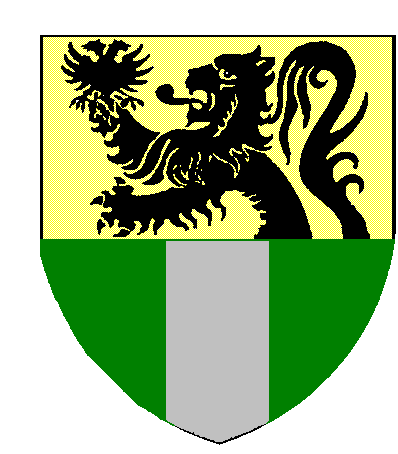 Het Gemeentebestuur van Zelzate gaat over tot de contractuele aanwerving van2 DEELTIJDS (28/38) TECHNISCH BEAMBTEN LOGISTIEK - NIVEAU E (M/V/X)Voor bepaalde duur (= 3 maanden)VOORWAARDEN:een gedrag hebben dat in overeenstemming is met de eisen van de beoogde betrekking (uittreksel uit het strafregister – model 1 dat actueel en max. 3 maanden oud is)de burgerlijke en politieke rechten genietenmedisch geschikt zijn de leeftijd van 18 jaar bereikt hebben geen diplomavereisteslagen in een selectieprocedure (bestaande uit een interview)bereid zijn om af en toe buiten de normale werkuren / zaterdag te werkenTAKEN: Logistieke en onderhoudstaken uitvoeren in de verschillende gebouwen van de gemeenteAANBOD:Deeltijds (28 uur/week) – 5 dagen/week - contract voor bepaalde duur (= 3 maanden)Salaris op basis van weddeschaal E1 (bruto maandwedde min 1.847,71 euro en max. 2.091,75 euro maar omgerekend naar de prestatiebreuk 28/38); onbeperkt werkervaring toe te voegen aan de anciënniteit vanuit de diensten bij een overheid; tot 15 jaar relevante werkervaring toe te voegen aan de anciënniteit vanuit de privésector of als zelfstandigeMaaltijdcheques, fietsvergoeding, terugbetaling kosten woon-werkverkeer openbaar vervoer, hospitalisatieverzekeringVoor algemene informatie i.v.m. de betrekking: mevrouw Linda Onderdonck – logistieke ondersteuning
09/337 73 10Bezorg ons uw CV samen met een uittreksel uit het strafregister (model 1) dat max. 3 maanden oud is aan:- College van burgemeester en schepenen, p/a. personeelsdienst, Kleine Landeigendomlaan 2 A, 9060 Zelzate- per e-mail: personeelsdienst@zelzate.beKandidaturen tot uiterlijk 2 januari 2019 (postdatum is bepalend).
Enkel VOLLEDIGE kandidaturen op de uiterste datum van indiening kandidaturen worden weerhouden!